ANALISIS BIAYA PRODUKSI USAHA TANI DAN PEMASARAN KENCUR (Kaempferia galanga L) TERHADAP PENDAPATAN PETANI (Studi Kasus : Desa Sei Berombang Kecamatan Panai Hilir Kabupaten	Labuhan Batu)SKRIPSIOLEH :
M. DEDI ARIAGENIM. 164114015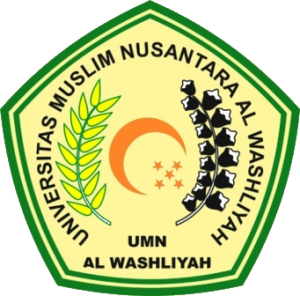 PROGRAM STUDI AGRIBISNISFAKULTAS PERTANIANUNIVERSITAS MUSLIM NUSANTARA AL WASHLIYAHMEDAN2020